能力验证计划报名表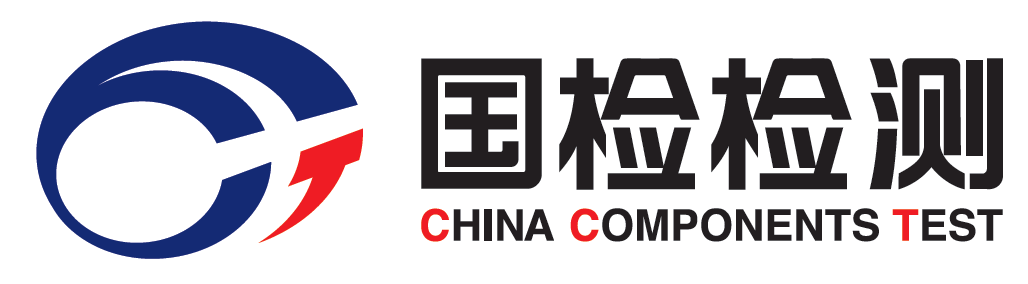 JL(PTP)2503-2018/0参加的测试/测量项目：参加的测试/测量项目：参加的测试/测量项目：参加的测试/测量项目：参加的测试/测量项目：是否参加是否参加计划编号计划名称测试/测量项目CCTPT-0026M12六角头螺栓拉伸试验抗拉强度CCTPT-0027金属洛氏硬度测试HRCCCTPT-0028金属平均晶粒度的测定晶粒平均截距CCTPT-0029钢的脱碳层深度的测定总脱碳层深度、完全脱碳层深度实验室名称（中、英文）：（全称）地址、邮编（中、英文）： 联系人（中、英文）：                    电话/传真/E-Mail：实验室名称（中、英文）：（全称）地址、邮编（中、英文）： 联系人（中、英文）：                    电话/传真/E-Mail：实验室名称（中、英文）：（全称）地址、邮编（中、英文）： 联系人（中、英文）：                    电话/传真/E-Mail：实验室名称（中、英文）：（全称）地址、邮编（中、英文）： 联系人（中、英文）：                    电话/传真/E-Mail：实验室名称（中、英文）：（全称）地址、邮编（中、英文）： 联系人（中、英文）：                    电话/传真/E-Mail：测试/测量项目为全部获认可                全部非认可部分获认可（列出项目名称）全部获认可                全部非认可部分获认可（列出项目名称）全部获认可                全部非认可部分获认可（列出项目名称）全部获认可                全部非认可部分获认可（列出项目名称）报名须知：1、计划提供者按照CNAS-CL03《能力验证提供者认可准则》（等同于ISO/IEC 17043）已获得中国合格评定国家认可委员会（CNAS）认可。计划的运作按照ISO/IEC 17043《合格评定-能力验证通用要求》实施，接受中国合格评定国家认可委员会（CNAS）的指导监督。2、本次能力验证计划均在计划提供者已获得认可的能力范围内。CNAS承认本次计划的结果，并按照CNAS-RL02《能力验证规则》将之作为对申请认可或已获得认可的实验室进行能力确认的依据。出现了可疑或不满意结果的实验室，应积极查找原因、采取预防措施或纠正措施以改进检测能力。3、计划由参加者自愿报名。报名后，无特殊原因不得退出。4、计划提供者承诺对参加者提供的信息保密。在公开的文件中，每一家参加者均以参加本计划时的唯一性代码表示。5、参加者应在规定期限内独立完成测量并提供完整的记录报告以及计划要求的资料，不得串通或伪造结果。6、计划提供者可能会将能力验证的某些工作（例如：样品制备、测试等）分包给其它有能力的机构，并承诺对所分包的工作负责。7、能力验证计划样品将在预计时间发送，如有变动另行通知。如逾期未收到样品请联系计划提供者。实验室负责人签名：           实验室签章：                                                   年      月     日报名须知：1、计划提供者按照CNAS-CL03《能力验证提供者认可准则》（等同于ISO/IEC 17043）已获得中国合格评定国家认可委员会（CNAS）认可。计划的运作按照ISO/IEC 17043《合格评定-能力验证通用要求》实施，接受中国合格评定国家认可委员会（CNAS）的指导监督。2、本次能力验证计划均在计划提供者已获得认可的能力范围内。CNAS承认本次计划的结果，并按照CNAS-RL02《能力验证规则》将之作为对申请认可或已获得认可的实验室进行能力确认的依据。出现了可疑或不满意结果的实验室，应积极查找原因、采取预防措施或纠正措施以改进检测能力。3、计划由参加者自愿报名。报名后，无特殊原因不得退出。4、计划提供者承诺对参加者提供的信息保密。在公开的文件中，每一家参加者均以参加本计划时的唯一性代码表示。5、参加者应在规定期限内独立完成测量并提供完整的记录报告以及计划要求的资料，不得串通或伪造结果。6、计划提供者可能会将能力验证的某些工作（例如：样品制备、测试等）分包给其它有能力的机构，并承诺对所分包的工作负责。7、能力验证计划样品将在预计时间发送，如有变动另行通知。如逾期未收到样品请联系计划提供者。实验室负责人签名：           实验室签章：                                                   年      月     日报名须知：1、计划提供者按照CNAS-CL03《能力验证提供者认可准则》（等同于ISO/IEC 17043）已获得中国合格评定国家认可委员会（CNAS）认可。计划的运作按照ISO/IEC 17043《合格评定-能力验证通用要求》实施，接受中国合格评定国家认可委员会（CNAS）的指导监督。2、本次能力验证计划均在计划提供者已获得认可的能力范围内。CNAS承认本次计划的结果，并按照CNAS-RL02《能力验证规则》将之作为对申请认可或已获得认可的实验室进行能力确认的依据。出现了可疑或不满意结果的实验室，应积极查找原因、采取预防措施或纠正措施以改进检测能力。3、计划由参加者自愿报名。报名后，无特殊原因不得退出。4、计划提供者承诺对参加者提供的信息保密。在公开的文件中，每一家参加者均以参加本计划时的唯一性代码表示。5、参加者应在规定期限内独立完成测量并提供完整的记录报告以及计划要求的资料，不得串通或伪造结果。6、计划提供者可能会将能力验证的某些工作（例如：样品制备、测试等）分包给其它有能力的机构，并承诺对所分包的工作负责。7、能力验证计划样品将在预计时间发送，如有变动另行通知。如逾期未收到样品请联系计划提供者。实验室负责人签名：           实验室签章：                                                   年      月     日报名须知：1、计划提供者按照CNAS-CL03《能力验证提供者认可准则》（等同于ISO/IEC 17043）已获得中国合格评定国家认可委员会（CNAS）认可。计划的运作按照ISO/IEC 17043《合格评定-能力验证通用要求》实施，接受中国合格评定国家认可委员会（CNAS）的指导监督。2、本次能力验证计划均在计划提供者已获得认可的能力范围内。CNAS承认本次计划的结果，并按照CNAS-RL02《能力验证规则》将之作为对申请认可或已获得认可的实验室进行能力确认的依据。出现了可疑或不满意结果的实验室，应积极查找原因、采取预防措施或纠正措施以改进检测能力。3、计划由参加者自愿报名。报名后，无特殊原因不得退出。4、计划提供者承诺对参加者提供的信息保密。在公开的文件中，每一家参加者均以参加本计划时的唯一性代码表示。5、参加者应在规定期限内独立完成测量并提供完整的记录报告以及计划要求的资料，不得串通或伪造结果。6、计划提供者可能会将能力验证的某些工作（例如：样品制备、测试等）分包给其它有能力的机构，并承诺对所分包的工作负责。7、能力验证计划样品将在预计时间发送，如有变动另行通知。如逾期未收到样品请联系计划提供者。实验室负责人签名：           实验室签章：                                                   年      月     日报名须知：1、计划提供者按照CNAS-CL03《能力验证提供者认可准则》（等同于ISO/IEC 17043）已获得中国合格评定国家认可委员会（CNAS）认可。计划的运作按照ISO/IEC 17043《合格评定-能力验证通用要求》实施，接受中国合格评定国家认可委员会（CNAS）的指导监督。2、本次能力验证计划均在计划提供者已获得认可的能力范围内。CNAS承认本次计划的结果，并按照CNAS-RL02《能力验证规则》将之作为对申请认可或已获得认可的实验室进行能力确认的依据。出现了可疑或不满意结果的实验室，应积极查找原因、采取预防措施或纠正措施以改进检测能力。3、计划由参加者自愿报名。报名后，无特殊原因不得退出。4、计划提供者承诺对参加者提供的信息保密。在公开的文件中，每一家参加者均以参加本计划时的唯一性代码表示。5、参加者应在规定期限内独立完成测量并提供完整的记录报告以及计划要求的资料，不得串通或伪造结果。6、计划提供者可能会将能力验证的某些工作（例如：样品制备、测试等）分包给其它有能力的机构，并承诺对所分包的工作负责。7、能力验证计划样品将在预计时间发送，如有变动另行通知。如逾期未收到样品请联系计划提供者。实验室负责人签名：           实验室签章：                                                   年      月     日